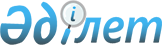 Қазақстан Республикасы Yкiметiнiң 1999 жылғы 3 қыркүйектегi N 1304  қаулысына өзгерiс енгізу туралы
					
			Күшін жойған
			
			
		
					Қазақстан Республикасы Үкіметінің 2005 жылғы 25 қаңтардағы N 60 Қаулысы. Күші жойылды - Қазақстан Республикасы Үкіметінің 2008 жылғы 30 қаңтардағы N 77 Қаулысымен



      


Күші жойылды - Қазақстан Республикасы Үкіметінің 2008.01.30. 


 N 77 


 (алғаш рет ресми жарияланған күнінен бастап қолданысқа енгізіледі) Қаулысымен.



      Қазақстан Республикасының Үкiметi 

ҚАУЛЫ ЕТЕДI

:




      1. "Педагог қызметкерлер мен оларға теңестірiлген адамдар лауазымдарының тiзбесін бекiту туралы" Қазақстан Республикасы Үкiметiнiң 1999 жылғы 3 қыркүйектегі N 1304 
 қаулысына 
 Қазақстан Республикасының ПҮКЖ-ы, 1999 ж., N 45, 404-құжат) мынадай өзгерiс енгізiлсiн:



      көрсетілген қаулымен бекiтiлген Педагог қызметкерлер мен оларға теңестірiлген адамдар лауазымдарының тiзбесiнде:



      "Педагог қызметкерлерге теңестірiлген адамдардың лауазымы" деген 2-тараудың он тоғызыншы абзацында "Оқыту қызметiмен тiкелей айналысатын" деген сөздер алынып тасталсын.




      2. Осы қаулы қол қойылған күнінен бастап күшiне енедi.

     

 Қазақстан Республикасының




      Премьер-Министрі




 


					© 2012. Қазақстан Республикасы Әділет министрлігінің «Қазақстан Республикасының Заңнама және құқықтық ақпарат институты» ШЖҚ РМК
				